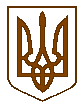 Баришівська  селищна  радаБроварського  районуКиївської  областіVIІI скликанняР І Ш Е Н Н Я   20.08.2021                                                                                     № 712-12-08Про внесення змін до рішенняселищної ради від 21.05.2021  № 534-09-08	На підставі  ст. 12 Земельного  кодексу України, ст.26 Закону України «Про місцеве самоврядування в Україні», в зв’язку з невірно зазначеним цільовим призначенням земельної ділянки, враховуючи пропозиції комісії з питань регулювання земельних ресурсів та відносин, містобудування та архітектури, охорони довкілля та благоустрою населених пунктів, селищна рада в и р і ш и л а:        1.Внести наступні зміни до рішення Баришівської селищної ради від 21.05.2021  № 534-09-08 «Про надання дозволу на розроблення технічної документації із землеустрою щодо встановлення (відновлення) меж земельної ділянки  в натурі (на місцевості) для розміщення та експлуатації будівель і споруд автомобільного транспорту та дорожнього господарства Лисенку О.М.», змінивши в тексті цільове призначення з «для розміщення та експлуатації будівель і споруд автомобільного транспорту та дорожнього господарства»  на   «будівництво та обслуговування  будівель торгівлі».        2. Оприлюднити рішення на офіційному веб-сайті Баришівської селищної ради.        3. Контроль за виконанням рішення покласти на постійну комісію з питань регулювання земельних ресурсів та відносин, містобудування та архітектури, охорони довкілля та благоустрою населених пунктів.              Селищний голова                                    Олександр ВАРЕНІЧЕНКО